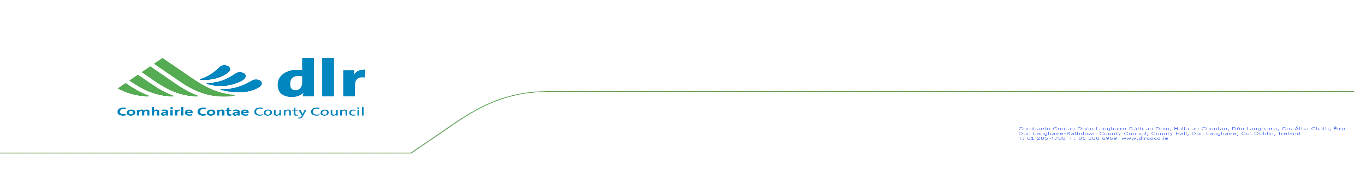 A public service provided by Municipal Services Department of Dún Laoghaire-Rathdown County Council.  Listed below are noteworthy road works of which the Traffic and Road Safety Section has been informed.  Details are supplied as per information received by 16:00 hrs. on the preceding Thursday.  Emergency road works cannot be forecast.»   New Entry 				   Estimate of Potential Disruption:#   Update	        *** major     ** medium    * minimumRoad Works Speed Limit Order, No. 1 of 2023 on the N11in the County of Dún Laoghaire-RathdownNotice is hereby given that Dún Laoghaire-Rathdown County Council, in exercise of the powers under Section 10 of the Road Traffic Act, 2004, in the interests of road safety and to facilitate the resurfacing of the N11 motorway has made an Order entitled Road Works Speed Limit Order, No.1 of 2023 on the N11 motorway in the County of Dún Laoghaire-Rathdown to apply a road works speed limit as follows:N11 Southbound and Northbound will run from 2nd May 2023 until 30th June 2023Description of speed limit order 60km/hr:Part of the N11 between its junction with Kill Lane (Foxrock Church) to 100m South of its junction with Clonkeen Road.Signed by:Seán McGrath,Senior Engineer, Municipal Services Department,Dún Laoghaire-Rathdown County Council,Dated this 24th of March 2023.Section 75 of the Roads Act 1993Temporary Closure of Castle Street, DalkeyDún Laoghaire-Rathdown County Council has received an application from Discover Dalkey Promotions Ltd. to temporarily close Castle Street, Dalkey from Church of the Assumption car park / The Queen’s Bar to the former Allied Irish Bank / Maxwell’s Pharmacy on Monday 5th June, 2023 from 11:00 hours to 19:00 hours.  The purpose of the closure is to facilitate safe parking and display of vintage cars as part of the Dalkey Vintage Festival.A Traffic Management Plan with diversion routes will be in operation and pedestrian and local access will be maintained at all times.Any interested party may lodge objections/observations in writing with the Senior Engineer, Traffic Section, Dún Laoghaire-Rathdown County Council or email info@dlrcoco.ie not later than noon on Thursday 11th May, 2023.Section 75 of the Roads Act 1993Temporary Closure of Ballinclea Road, KillineyDún Laoghaire-Rathdown County Council is proposing to temporarily close part of Ballinclea Road, Killiney between its junction with Cluny Grove to its junction with Killiney Road.  The closure is to take place from Monday 22nd May, 2023 to Friday 2nd June, 2023 between 08:00 hours to 18:00 hours.The purpose of the proposed closure is to facilitate road reinstatement works.  Section requiring road closure has inadequate width to safely facilitate live passing traffic. A  Management Plan will be in place and all diversion routes will be signposted.  Pedestrian and local access will be maintained at all times. Any interested party may lodge objections/observations in writing with the Senior Engineer,  Section, County Hall, Marine Road, Dún Laoghaire not later than noon on Thursday 11th May, 2023 or e-mail info@dlrcoco.ieSection 75 of the Roads Act 1993Temporary Closure of Carmanhall Road, Sandyford Business DistrictDún Laoghaire-Rathdown County Council has approved an application from John Paul Construction to temporarily close Carmanhall Road, Sandyford Business Park, Sandyford from Rockbrook entrance on Carmanhall Road to the junction of Carmanhall Road to Ballymoss Road.  Due to unforeseen circumstances the closure dates have been amended from Friday, 21st April 2023 to Sunday, 23rd April 2023 between 16:30 hours to 20:00 hours each day to Friday, 28th April 2023 to Sunday, 30th April 2023 between 16:30 hours to 20:00 hours each day.  A Traffic Management Plan will be in operation and pedestrian and local access will be maintained at all times.  Diversion routes will be clearly signposted.The purpose of the closure is to allow for the safe and practical dismantling of TC2 tower crane from the Sandyford Central Project.Section 75 of the Roads Act 1993Temporary Closure of Vico Road, KillineyDún Laoghaire-Rathdown County Council has approved an application from Flynn Crane Hire Ltd. to temporarily close Vico Road, Killiney, Co. Dublin on Sunday, 23rd April 2023 or Sunday 30th April 2023 between 05:00 hours to 14:00 hours each day.A Traffic Management Plan will be in operation and pedestrian and local access will be maintained at all times.  Diversion routes will be clearly signposted.The purpose of the closure is to allow for removal of tower crane from Sunnyside development.Section 75 of the Roads Act 1993Temporary Closure of N11 Lower Kilmacud Road – Bray Road, Cornelscourt (North and South Bound)(Night works)Dún Laoghaire-Rathdown County Council has approved an application from Roadstone, Fortunestown, Belgard, Tallaght, Dublin 24 to temporarily close part of the N11 Stillorgan Road from R825 Lower Kilmacud Road junction to Bray Road, Cornelscourt junction from Monday, 3rd April 2023 to Friday, 26th May 2023 between 19:30 hours to 05:00 hours each day.A Traffic Management Plan will be in operation and pedestrian, local access and access for bus and emergency services will be maintained at all times.  Diversion routes will be clearly signposted.The purpose of the closure is that lane widths are too narrow and lane one and two are being laid in echelon.Section 75 of the Roads Act 1993Temporary Closure of Ballyman RoadDún Laoghaire-Rathdown County Council has approved an application from Ward and Burke Construction to temporarily close Ballyman Road from Thornhill Road junction to Dún Laoghaire Golf Club on Ballyman Road until Friday, 5th May 2023.A Traffic Management Plan will be in operation and local and pedestrian access will be maintained at all times.  Diversion routes will be clearly signposted.The purpose of the closure is to lay new section of pipe as part of the Old Connaught Woodbrook contract between the junction of Thornhill Road up to Dún Laoghaire Golf Club on Ballyman Road.Section 75 of the Roads Act 1993Temporary Closure of Hillcrest Road, Sandyford, Dublin 18Dún Laoghaire-Rathdown County Council has approved an application from Murphy International Ltd. to temporarily close Hillcrest Road, Sandyford, Dublin 18.  The proposed closure will run from Tuesday, 11th April 2023 to Sunday, 23rd April 2023.A Traffic Management Plan will be in operation and pedestrian and local access will be maintained at all times.  Diversion routes will be clearly signposted.The purpose of the closure is to facilitate construction of the Blackglen Road Improvement Scheme on behalf of DLR County Council.»   R117 Enniskerry Road outside Bishop’s Gate **Drainage works will commence on Wednesday, 26th April 2023 until Friday, 28th April 2023 between 10:00 and 16:00 hours.A Stop / Go Traffic Management Plan will be in place. »   Ballyogan Avenue **New raised zebra crossing works will commence on Monday, 24th April 2023 until Friday, 28th April 2023 between 10:00 and 16:00 hrs.A 2-Way Traffic Control and 3-Way Stop / Go Traffic Management Plan will be in place.»   Maples Road **New raised zebra crossing works will commence on Monday, 24th April 2023 until Friday, 28th April 2023 between 10:00 and 16:00 hrs.A Stop / Go Traffic Management Plan will be in place. »   Sandycove Avenue *GMC Utilities, working on behalf of Irish Water, are undertaking the laying of water mains.  Works will take place on Monday, 24th April 2023 until Friday, 28th April 2023 between 08:00 and 18:00 hours.A Traffic Management Plan will be in place.»   Windsor Terrace *GMC Utilities, working on behalf of Irish Water, are undertaking reinstatement works on Monday, 24th April 2023 until Friday, 28th April 2023 between 08:00 and 18:00 hours.A Traffic Management Plan will be in place.»   Brewery Road Apartments, Stillorgan **       (Night works) GMC Utilities, working on behalf of Irish Water, are carrying out upgrade to the sewer network programme at this location.  Works will take place on Monday, 24th April 2023 until Friday, 28th April 2023 between 19:00 and 05:00 hours.A two-way Stop / Go Traffic Management Plan will be in place. »   N11 Between Lower Kilmacud Road and Newtownpark Avenue ***      Junction Inbound        (Night works)Milling road, resurfacing road, resetting iron works and relining road markings will commence on Monday, 24th April 2023 until Friday, 28th April 2023 between 19:30 and 06:00 hours.The N11 outbound lane and the adjacent footpath and cycle tracks will be closed to accommodate these works.»   N11 Between Lower Kilmacud Road and Newtownpark Avenue ***      Junction Outbound        (Night works)Resetting iron works and relining road markings will commence on Monday, 24th April 2023 until Friday, 28th April 2023 between 19:30 and 06:00 hours.The N11 outbound lane and the adjacent footpath and cycle tracks will be closed to accommodate these works.#   Charleville, Harbour Road, Dalkey **GMC Utilities, working on behalf of Irish Water, are carrying out upgrade to the water and sewer network programme at this location.  Works will take place from Monday, 24th April 2023 until Friday, 28th April 2023 between 10:00 and 16:00 hours.  24hr TM in operation here.A two-way Stop / Go Traffic Management Plan will be in place. #   Ballyogan Court and Ballyogan Avenue, Murphystown *GMC Utilities, working on behalf of Irish Water, are undertaking the laying of water mains.  Works will take place on Monday, 24th April 2023 until Friday, 28th April 2023 between 08:00 and 18:00 hours.A Traffic Management Plan will be in place.#   Ballyogan Road, Murphystown *GMC Utilities, working on behalf of Irish Water, are laying water mains / rehab.  Works will take place on Monday, 24th April 2023 until Friday, 28th April 2023 between 08:00 and 18:00 hours.A Traffic Management Plan will be in place.#   Glencairn Drive, Murphystown *GMC Utilities, working on behalf of Irish Water, are undertaking the laying of water mains.  Works will take place on Monday, 24th April 2023 until Friday, 28th April 2023 between 08:00 and 18:00 hours.A Traffic Management Plan will be in place.#   Kilgobbin Road, Sandyford *GMC Utilities, working on behalf of Irish Water, are undertaking the laying of water mains.  Works will take place on Monday, 24th April 2023 until Friday, 28th April 2023 between 08:00 and 18:00 hours.A Traffic Management Plan will be in place.Gledswood Park, Dundrum **MCM Surfacing Ltd., on behalf of Dún Laoghaire-Rathdown County Council will carry out footpath and road reinstatement work in Gledswood Park until Friday, 28th April 2023 between 08:00 and 18:00 hrs.A Traffic Management Plan will be in operation for the duration of the works.Pine Valley Grove, Marley Park *Footpath reconstruction works will continue until Friday, 28th April 2023 between 08:00 and 17:00 hrs.Access will be restricted on lane for pedestrians and vehicular traffic during the works.A Traffic Management Plan will be in operation.Myrtle Square/Convent Lane *Convent Lane closed to traffic from George’s Street.  Access only to St. Michael’s Hospital, Primary Diversion Library Road and Wellington Street.Deliveries and Local Access to Convent Lane via Convent Road, Banksman in place to assist deliveries.  Deliveries/emergency access only between 8pm-10am.Clonskeagh Road Cycle Scheme **Ongoing provision of footpaths, cycleways, junction buildouts, new kerbing, and all associated works will continue until Sunday, 30th April 2023 between 10:00 and 16:00 hrs.A Traffic Management Plan will be in operation.Ballyman Road ***Road closure on Ballyman Road in order to facilitate Pipeline Works installation, on behalf of Irish Water will continue until Friday, 5th May 2023 on a 24-hour schedule.A Traffic Management Plan will be in operation.Rock Road – from Trimleston Avenue to Booterstown Avenue *** (Sometimes Night Works)Junction buildouts, new kerbing, drainage, traffic signal ducting and all associated works to construct a two-way cycle track will continue until Tuesday, 30th May 2023.  Works will take place between 10:00 and 16:00 hrs inbound and 08:00 to 18:00 outbound. Outbound traffic will be reduced to one lane permanently approaching Trimleston Avenue.»   Wyattville Road Cycle Scheme ***Provision of footpaths, cycleways, junction buildouts, new kerbing, and all associated works will continue until Friday, 16th June 2023.  Works will take place between 10:00 and 16:00 hrs.  The location for the works is Wyattville Road between Church Road and Churchview Road, including the associated junctions.A Traffic Management Plan will be in operation.Ballymoss Road and Arkle Road, Sandyford Business District **Pedestrian and Cycle Improvement Scheme will continue until Friday, 30th June 2023 between 08:00 and 18:00 hrs.A Traffic Management Plan will be in place.Blackglen Road Improvement Scheme ***Works are ongoing at this location.Traffic Management will be in place at various locations along Blackglen Road, Lamb’s Cross junction and the junction of Harold’s Grange Road and College Road.Ballinteer Road, Ballinteer **Ongoing works on wall at Dundrum Wood have ceased for the moment.  However, a new footpath layout has been implemented.  This will be maintained until the issues with a dangerous wall are resolved.A Traffic Management Plan will be in operation.N11/M11 - Northbound/Southbound Information on planned road works along the M50 can be found at:http://m50concession.com/operation-maintenance/planned-road-works/											Enddlrcc Traffic NewSSaturday, 22nd April 2023 to Friday, 28th April 2023SPEED LIMIT ORDERPROPOSED ROAD CLOSURESROAD CLOSURESROADWORKS / LANE RESTRICTIONS